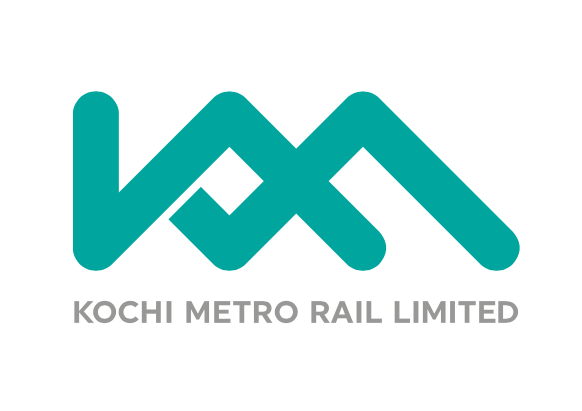 KMRL/ADMIN/ET(ADMN-II)/2014/1370                           04.05. 2016Quotation NoticeKochi Metro Rail LTD (KMRL),Opp.Boat Jetty, Revenue Tower, 8th floor, Ernakulam is inviting quotation for Annual Maintenance Contract of Air conditioning systems installed in 6th 8th and 10th floors. Key Details Instruction to Applicants 1.1.Late quotation (received after date and time of submission of bid) shall not be accepted under any circumstances.Performance Garuntee - Successful bidder need to furnish performance garuentee for 10% of value of contract in the prescribed format Details of Air Conditioning system installed in 6th, 8th and 10th floors: Details are as given below Scope of work (Non Comprehensive AMC)The compressor shall be checked its proper functioning and if any defect is found, the same shall be repaired / replacedSafety controls such as pressure cut outs shall be tested for proper functioning and incase of any malfunctioning the same shall be repaired / replacedAir filters shall be inspected and cleaned once in two monthsCooling coil shall be inspected and cleaned within one month of signing the contract and as and when required there afterThe blower motor shall be checked and any defects found shall be attendedAny defects found in the electrical items and control wiring shall be attendedRefrigerant gas shall be topped up in the system as and when necessary.(Cost of the refrigerant gas will be reimbursed)2.2 Special ConditionsThe schedule of service would be once in Three months (Total four service visit)	and the filters shall be cleaned by once in two months.Applicant need to visit the site prior to submission of tender Break down calls shall be attended within 2 hrs from the time of logging the complaint.Applicant need to identify critical spares and need to keep the on stock Faulty Spare parts to be replaced   by the contractor within 2 working days  and the amount will be reimbursed after submitting the invoice      The expenditures towards identification of the fault/ defects like nitrogen filling etc shall be borne by the contractor. No additional transportation charges will be paid to the contractor on any account.Bidder should have completed minimum 1 year AMC of        Air-conditioning units in commercial building (minimum 50 Tonnage). Copy of completion certificate to be enclosed.The work shall be carried out with the directions and supervision and in stages by authorized representatives of the KMRL.  Contractor shall have to provide all safety appliances to their works Electrical safety, while working at height at his own cost and follow all regulation and all statutory provisions also covering the working areas etc in force .He shall be liable to incur all the expenses in consequence thereof and KMRL is in no way responsible for any damages arising out of this work contract. All compensation to the contractor’s employee against accidental injury or death during the course of work, will be the responsibility of the contractor. The contractor shall be responsible for all implications under labour Laws and Act of Kerala State and central Government (Including fire insurance).A report of maintenance shall be made for each visit and jointly signed by authorized KMRL official and contractors representatives.        3.0.Submission of Quotations         The requisite documents as mentioned in Technical Form along with the financial quote shall be submitted in a single sealed envelope clearly indicating the category of work on top of the envelope to:General Manager (HR,Admin& Trg)Kochi Metro Rail Limited8th Floor, Revenue Towers, Park Avenue RoadOpp.Boat Jetty,Kochi 682011 Ph No.9446364806        3.1 Bids without supporting information/documents shall be summarily rejected.      4.0 Mode of Payment: 	The amount quoted shall be non-comprehensive cost of AMC   for 1 year. One fourth of this amount shall be paid in each quarter.         Invoice for AMC to be raised at the end of each quarter. Payment for invoices will be released within 15days on receipt of the same at KMRL. The agency should confirm the bank details of Electronic Fund Transfer on their letterhead duly signed by the authorized person along with the cancelled cheque, as documentary proof. Any change in the bank accounts shall be informed to us in advance and KMRL shall not be liable for any loss incurred by the agency due to non-confirmation/incorrect information of the bank.5.0. Application Form for Technical Details                             FORM OF PERFORMANCE SECURITYBANK GUARANTEE BOND(ON NON-JUDICIAL PAPER OF APPROPRIATE VALUE)To,Kochi Metro rail Limited8th Floor, Revenue Tower,Cochin.Dear Sir,	1. In consideration of the Kochi Metro rail Limited (hereinafter called “KMRL”) having agreed under the terms and conditions of agreement NO…………….. dated………….made between ………………………… and ……………………….. (herein after called “thesaid contractor(s)”) for the …………….. work (herein after called “the said agreement”) for compliance of his obligation in accordance with the terms and conditions in the said agreement.We …………….. (indicate the name of the Bank) (herein after referred to as “as Bank) hereby undertake to pay to the KMRL and amount not exceeding Rs….. (Rupees ………….. only) on demand by the KMRL.2. We …………………………….. (Indicate the name of the Bank) do hereby undertake to pay the amount due and payable under this Guarantee without any demure, merely on a demand from the KMRL stating that the amount claimed is required to meet the recoveries due or likely to be due from the said contractor(s). Any such demand made on the Bank shall be conclusive as regards the amount due and payable by the bank under this Guarantee. However, our liability under this guarantee shall be restricted to anamount not exceeding Rs…………… (Rupees………………………… only).3. We undertake to pay to the KMRL any money so demanded notwithstanding any dispute or disputes raised by the contractor (s) in any suit or proceeding pending before any court or Tribunal relating therto our liability under this present being absolute and unequivocal. The payment made by us under this bond shall be valid discharge of our liability for payment to there-under and the contractor(s) shall have no claim against us making suchpayment.4. We …………….. (Indicate the name of Bank) further agree that the guarantee herein contained shall remain in full force and effect during the period that would be taken for the performance of the said agreement and that it shall continue to be enforceable till all the dues of the KMRL under or by virtue of the said agreement have been fully paid and it is claims satisfied or discharged or till Engineer-in-charge on behalf of the KMRL. Certified that he terms and conditions of the said Agreement have been fully and properly carried out by the said contractor(s) accordingly discharges this guarantee.5. We……………. (Indicate the name of Bank) further agree with the KMRL that he KMRL shall have the fullest liberty without our consent and without affecting any manner our obligations hereunder to vary any of the terms and conditions of the said agreement or to extend time of performance by the said contractor(s) from time to time or to postpone for any of the powers exercisable by the KMRL against the said contractor(s) and to forebear or enforce any of the terms and conditions relating to the said agreement we shall not be relieved from our liability by reasons of any such variation or extension being granted to the said contractor(s) or for ay forbearance act of omission on that part of the KMRL or any indulgence by KMRL to the said contract(s) or by any such matter or thing whatsoever which under the law relating to sureties would, but for this provision, have effected or so relieving us.6. The guarantee will not be discharged due to the change in the constitution of the Bank or the contractor(s).7. We…………………………… (indicate the name of Bank) lastly undertake not to revoke this guarantee except with the previous consent of the KMRL in writing.8. This guarantee shall be valid upto ……….. unless extended on demand by KMRL.Not withstanding any thing mentioned above our liability against this Guarantee is restricted to RS…………. (Rupees…………………only) and unless a claim in writing is nlodged with us within six months of the date of expiry or the extended date of expiry of this guarantee, all our liabilities under the Guarantee shall stand discharged.Dated the ………….. day of 20….For ………………………………(Indicate the name of Bank)2Name:………………………………………………………..Signature:………………………………………………….Date:…………………………………………………………Thanking youGeneral Manager HR, Admn & Trg)Kochi Metro Rail LimitedName of the WorkAnnual Maintenance Contract of Air conditioning systems installed in 6th, 8th and 10th floors.Last Date & time of Submission of Quotation11.05.2016 & 1400 hrsBid Opening11.05.2016  & 1500 hrsSi NoDescriptionUnitQtyTonnage8th Floor8th Floor8th Floor8th Floor8th FloorDucted Package (Blue star)Ducted Package (Blue star)Ducted Package (Blue star)Ducted Package (Blue star)Ducted Package (Blue star)111 TNos11128.5 TNos18.535.5 TNos422Split AC (Blue star)Split AC (Blue star)Split AC (Blue star)Split AC (Blue star)Split AC (Blue star)43 TNos2652 TNo1261.5 TNo11.571.5 T ( Make: Carrier Midea)No11.56th Floor6th Floor6th Floor6th Floor6th FloorCassette Type (Make: Carrier)Cassette Type (Make: Carrier)Cassette Type (Make: Carrier)Cassette Type (Make: Carrier)Cassette Type (Make: Carrier)84 TNos31293 TNos412102.5 T(Invertor)Nos25112 TNo12121.5 TNos1015Split AC (Make: Carrier)Split AC (Make: Carrier)Split AC (Make: Carrier)Split AC (Make: Carrier)Split AC (Make: Carrier)132 TNo1210th floor Ductable (Make: Hitachi)1411TNos555Total37155.5SlNoDetails1Name of Agency2Address with Telephone, Email, Fax Numbers & the Name(s) of the Contact Person(s)3Year of Establishment (Please attach documentary evidence)4PAN No.(Pls attach documentary Evidence)5TIN no./CSTNo./Service tax no. (Please attach documentary evidence)6Office Address of agency in the city Limits7Bank Details (In the letter head)8Verifications: The authorized person shall sign all the documents on the bottom, right hand side. Documents without signatures shall not be considered for evaluation purpose & the bidder may be disqualified on this account6.0. Application form for Financial Quote6.0. Application form for Financial Quote6.0. Application form for Financial Quote6.0. Application form for Financial Quote6.0. Application form for Financial Quote6.0. Application form for Financial QuoteSi NoDescriptionUnitQtyTonnageAmount( A )VAT/Service tax(rates to be specified)( B )GrossAmount( A + B )8th Floor8th Floor8th Floor8th Floor8th Floora.    Ducted Package (Make: Blue star)a.    Ducted Package (Make: Blue star)a.    Ducted Package (Make: Blue star)a.    Ducted Package (Make: Blue star)a.    Ducted Package (Make: Blue star)111 TNos11128.5 TNos18.535.5 TNos422b.    Split AC (Make: Blue star)b.    Split AC (Make: Blue star)b.    Split AC (Make: Blue star)b.    Split AC (Make: Blue star)b.    Split AC (Make: Blue star)43 TNos2652 TNo1261.5 TNo11.571.5 T (Make: Carrier Midea)No11.56th Floor6th Floor6th Floor6th Floor6th Floora.    Cassette Type (Make: Carrier)a.    Cassette Type (Make: Carrier)a.    Cassette Type (Make: Carrier)a.    Cassette Type (Make: Carrier)a.    Cassette Type (Make: Carrier)84 TNos31293 TNos412102.5 T(Invertor)Nos25112 TNo12121.5 TNos1015b.    Split AC (Make: Carrier)b.    Split AC (Make: Carrier)b.    Split AC (Make: Carrier)b.    Split AC (Make: Carrier)b.    Split AC (Make: Carrier)132 TNo1210th FloorDuctable (Make: Hitachi)1411 TNos555TotalNos32100.5